Second Grade Digital Learning ResourceInstructions for logging in to Clever and Cobb Digital Library are on the last 2 pages.How to Login to Cobb Digital Library:- Go to: https://cobb.mackinvia.com- Choose Hollydale Elementary (if it is not already selected)- Enter the User ID: first.lastname and the password is your student’s lunch number- 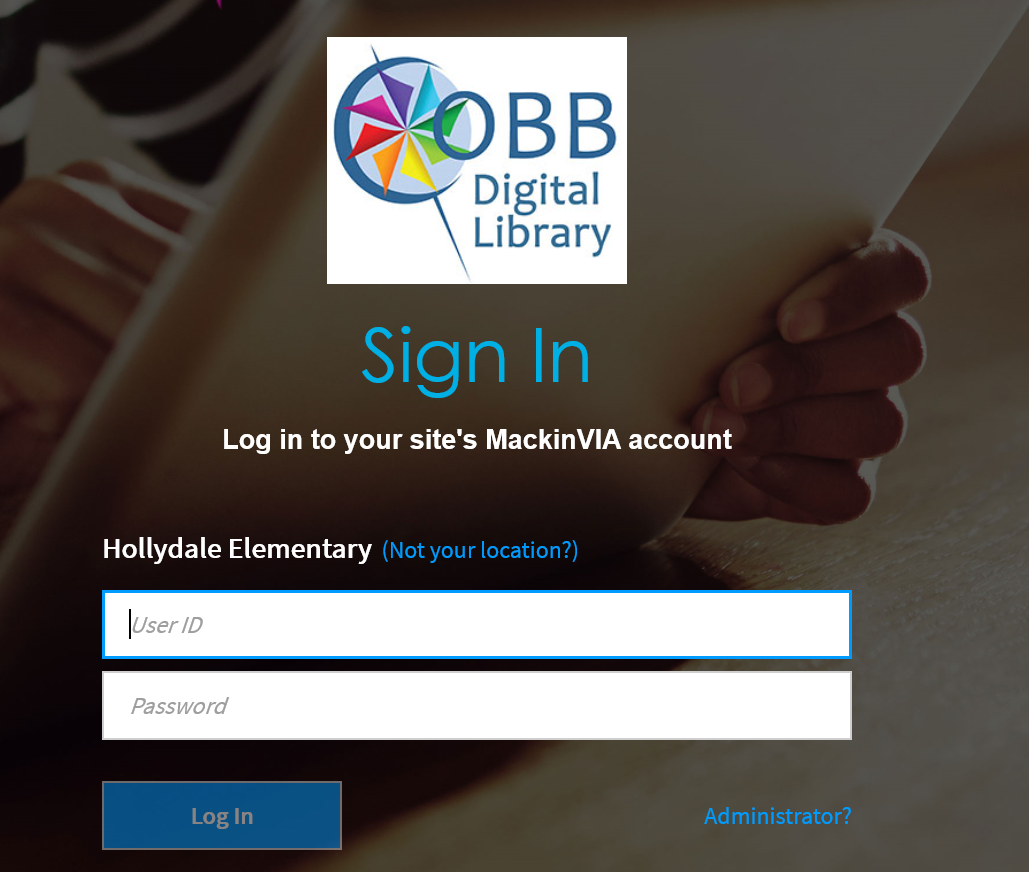 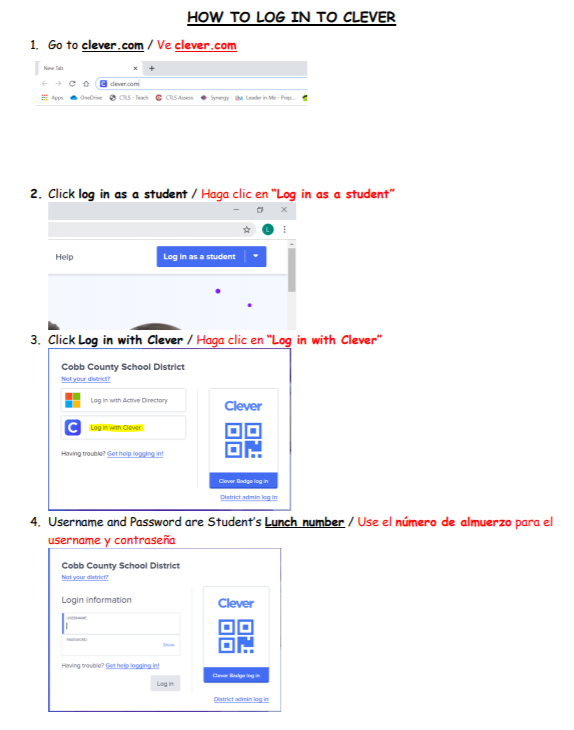 SubjectResourceReadingRAZ-Kids/HeadsproutGo to - https://www.raz-kids.com/- Click on “Kids Login”- Type in the teacher username: jrakowski1- Find student name- Enter password: 1234Additional Reading Resources:Tumblebooks, BookFlix, BrainPopJr. (through Cobb Digital Library) Freckle (through Clever)Epic- Go to www.getepic.com/students- Enter Class Code: gyi1215- Select your student’s nameMathProdigyGo to – play.prodigygame.com - Username: Your student should know this, if they have forgotten, please message me.- Password: 1234Additional Math Resources:Freckle (through Clever)BrainPopJr. (through Cobb Digital Library)WritingTyping Practice:https://www.typingclub.com/http://www.softschools.com/games/typing_games/Science/Social StudiesPebbleGo and BrainPopJr Research (through Cobb Digital Library)Social Studies Weekly (through Clever)HealthBrainPopJr (Cobb Digital Library)Quarter Four Topics: Accident prevention strategies to use in recreational activities/sports/school/home/neighborhood